SEC EVENTS  (with the support of Dressage Western Australia)PRESENTS THEHORSELAND AUTUMN DRESSAGE FESTIVAL& GUINOT FREESTYLE CHALLENGESaturday 12th and Sunday 13th April 2014& incorporating theHORSELAND YOUNG DRESSAGE HORSE COMPETITION,DRESSAGE WA YOUNG DRESSAGE PONY COMPETITIONSPOOKS SPARKLING HIGH TEA& Guinot Pamper LoungeState Equestrian CentreCathedral Avenue Brigadoon, WAWith thanks to our event partners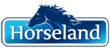 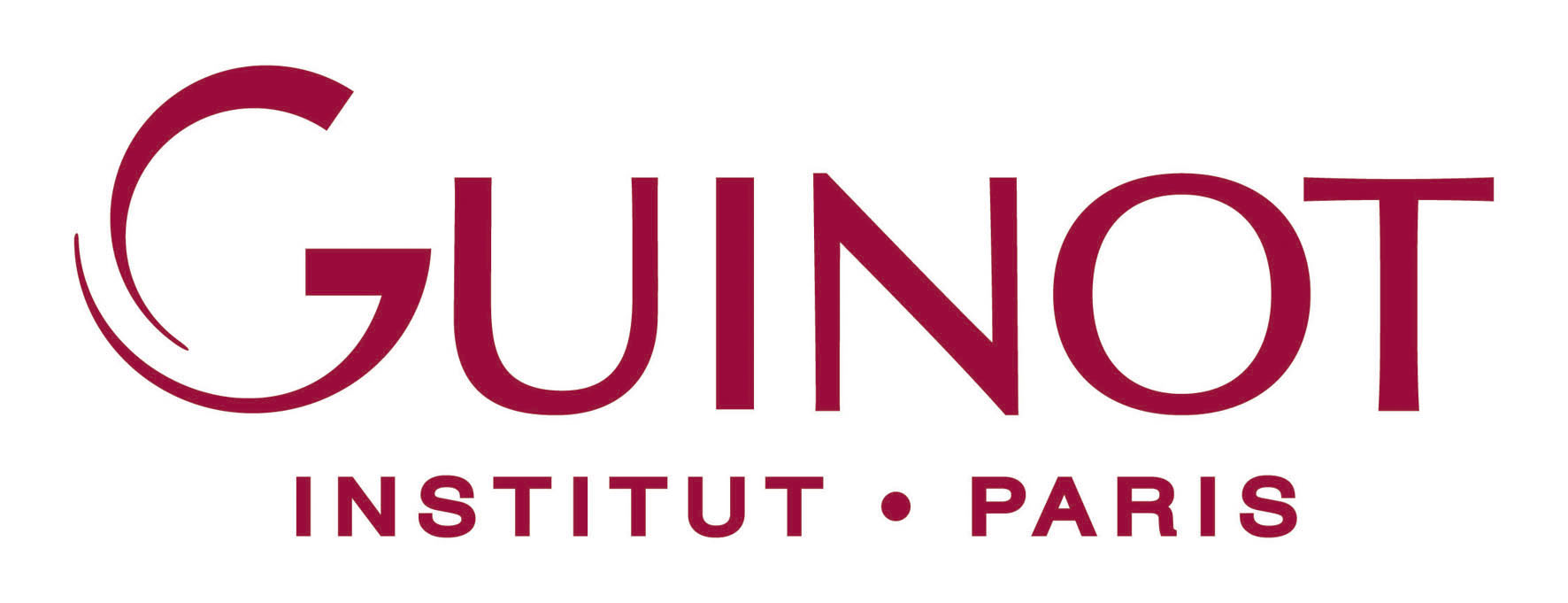 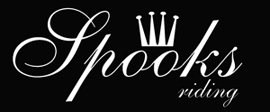 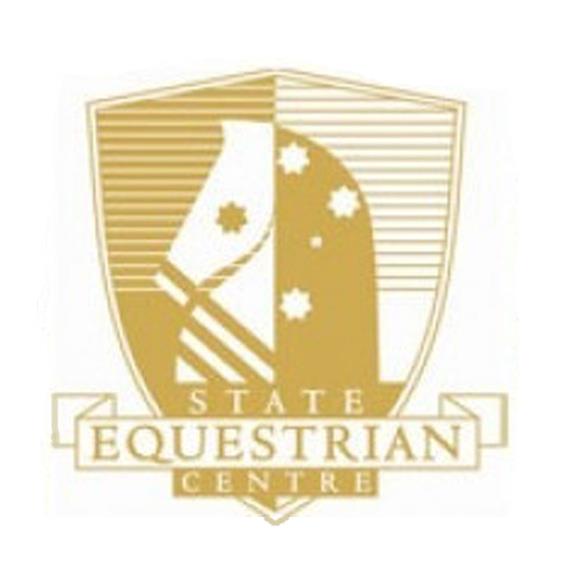 ENTRY SCHEDULECONTACTS FOR THE EVENT:Event Director:	HEIDI EMERY (MACKINLAY)			contact@dressageevents.com.au			General, sponsorship and trade village enquiriesEntries and Draw:	Rhiannon Bealey			info@secbrigadoon.comEntry and draw enquiriesSEC Manager:		Elvira Hilton			manager@secbrigadoon.com			Sponsorship and trade enquiriesENTRIES VIA NOMINATE CLOSE MIDNIGHT (EST)MONDAY 24th MARCH 2014(No late entries Accepted)www.nominate.com.au_____________________________________________________________________________________________GENERAL CONDITIONS OF ENTRYSEC Events will conduct the 2014 Horseland Autumn Dressage Festival and Guinot Freestyle Challenge under the auspices of Equestrian Australia (EA) in strict accordance with the Equestrian Australia National Dressage Rules for Official Competitions (1 January 2014, as amended) and the FEI Rules for Dressage Events (current edition).(a)	Riders taking part in the Event must be financial members of EA.  In open competition riders must be 12 years or over on the day of the Event (or at least 10 years old if riding a pony)(b)	Horses or Ponies entered in the ‘competitive’ or FEI classes must be registered with EA and hold a current Competition Licence (formerly Performance Card) for Dressage or Pony Dressage and be owned by a financial member of EA.Horses in EA and FEI classes must exceed 149cms with shoes or 148 cms without shoes.On any day a horse or pony may only compete in 2 consecutive levels to a maximum of 3 tests per day within those levels (which may include a freestyle) at EA level and a maximum of 2 tests (which may include a freestyle) at FEI level.  Refunds: (1) Prior to the close of entries for the Event, full refunds will be available on application direct to Nominate.  (2) Once entries have closed – a 50% refund will be available on application direct to the Event Organiser (less Nominate’s fee and administration fees of $7.50) if accompanied by a supporting medical or veterinary certificate.  No applications for a refund will be accepted later than 24 hours from the completion of the Event. SCRATCHINGS (upon close of entries) – must be forwarded to info@secbrigadoon.com by no later then 2pm on the 4th April 2014 to allow the Final Draw to be published.It is proposed that a provisional draw will be published by the 31st March 2014 with a final draw on the 7th April 2014.  The draw will be published on the Dressage WA website www.dressagewa.org and other sites to be advised.Bridle Numbers:  Two bridle numbers (as per listed competition number in draw), and stallion discs for stallions must be worn on each side of the horse (either on bridle or saddle cloth) at all times whenever the horse is out of the stable.  Riders are to provide their own bridle numbers and stallions discs.Random swabbing may take place.Progressive scoring information and final results will be available during the Event in the Acres Rural Lifestyle Services Scoring Marquee which will be located at the front of the State Equestrian Centre during the Event.Presentations:  (a) Any presentations in the indoor arena will be mounted, in competition attire and horses may be presented with white bandaging for protection; (b) Any presentations in the bar area will be unmounted – riders must present in neat competition attire (save for headgear etc) and sponsors caps may be worn; (c) Riders must check the Presentation Schedule to be listed each day in the Acres Rural Lifestyle Services Scoring Marquee located at the front of the State Equestrian Centre and present themselves at the appropriate place and time to receive their awards and prizes (where applicable).Freestyle Information: (a)  Only the movements up to and included in the current tests at the level being ridden may be shown.;(b) Music must be supplied on a good quality CD with any relevant instructions attached in writing and delivered to the VOLUNTEER CO-ORDINATOR located upstairs in the Bar Area by no later than 2pm on Saturday 12th April 2014.  Please clearly mark horse and rider name and test level on the CD.  We recommend that you that you have a good quality back up master CD with you; (c) Equality of Scores: If two competitors receive the same final score, the one with the highest marks for artistic presentation is the winner; and (d) NO BOND is required for any Freestyle test.Stabling and Horse Security: (a)  For stable bookings  – please contact the State Equestrian Centre; (b) Temporary yards of any kind are NOT ALLOWED for overnight stays; (c) Riders and/or Owners must use the stable allocated by the State Equestrian Centre for their horse/s; (d) Horses/ponies with behavioural problems in the stables—These MUST be outlined to the State Equestrian Centre management at the time of booking so that stables can be allocated accordingly. This is a risk management and safety matter; (e) Any obvious empty stables are NOT TO BE USED as feed/tack rooms or for any horse for which stabling has not been booked; (f) No one is to enter the stable of another horse without the owners permission and no one is to feed/water a horse that isn't theirs (g) If a person has concerns about another competitors horse or pony, they should go immediately contact either the Event Director, Chief Steward or the Technical Delegate to report their concernsHorse Feed and any additional bedding is the responsibility of the Rider and/or Owner.  Please contact the State Equestrian Centre for bedding availability/requirements.   Camping:  If you wish to stay on site – please contact the State Equestrian Centre to book a site.Accomodation: Accommodation cannot be arranged, but the following are suggested (a) Vines Hotel and Resort; (b) Rose and Crown Hotel and (c) Myriah Park Bed and Breakfast. Catering:  In addition to the Spooks Sparkling High Tea scheduled for Sunday 13th April 2014 - there will be a variety of food and beverage vans on site each day of the Event.Protests much be lodged in writing together with a $100 deposit to the Chief Steward no later than 30 minutes after the incident which gave rise to the dispute took place.  The deposit will only be refunded if the dispute is upheld in favour of the disputee.The Event Director reserves the right to cancel or alter classes, prizemoney and/or scheduling at its reasonable discretion.Welfare of the horse is paramount.  Prepare yourself and your horse for hot weather  - for further details and information see Equestrian Australia’s Hot Weather Policy at http://www.equestrian.org.au/site/equestrian/national/downloads/Equestrian%20Australia%20Hot%20Weather%20Policy.pdfDuty of Care – It is the responsibility of the rider to promptly report unsafe or hazardous situations to the Event Organiser or attending Chief Steward or Technical Delegate.Disclaimer of Liability – riders and other attendees participate in this Event at their own risk. By completing an entry to Nominate, the Rider and/or Owner acknowledges acceptance and understanding of the Conditions of Entry to this Competition.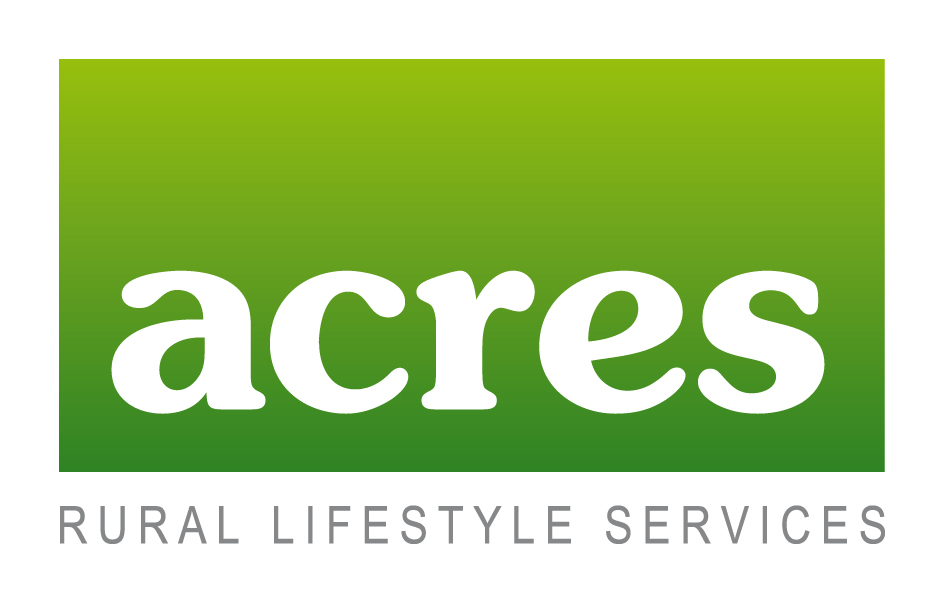 ENTRY FEES:EA Tests (Competitor):				$40.00 per testEA Tests (Participant)				$35.00 per testFEI Tests 						$60.00 per testFreestyle Tests (All)				$45.00 per testYoung Dressage Horse (and Pony)		$50.00 per entryParaequestrian Tests (inc Freestyles)	$35.00 per testLEVIES:Volunteer						$30.00 per horse(Inc scoring fees)Dressage Development Fund			$ 7.00 per test(to a maximum of $12.00 per horse)HORSELAND WESTERN AUSTRALIAN YOUNG DRESSAGE HORSE COMPETITION2014 will see the introduction of a prestigious Young Horse competition to the Event thanks to the generous support of Horseland.  The Competition will NOT be a qualifier for the National Young Horse Championships conducted each year at Dressage and Jumping with the Stars each year in Victoria.  Instead, with the advice and assistance of the dressage community, we have devised what we anticipate to be a prestigious but horse and rider friendly competition.    The Competition is outlined as follows:Eligibility Requirements:The Rider  of the Horse MUST be a current financial member of Equestrian Western Australia – either competitor or participant.To be eligible to compete as a Horse – the Horse must be over 14.2h.The Horse does NOT need to be registered with Equestrian Australia or Equestrian Western Australia, nor does it need to hold a current competition licence (performance card).Categories:		4 year old Young Dressage Horse			5 year old Young Dressage Horse			6 year old Young Dressage HorseFor the purposes of its eligibility for the relevant category - the age of the Young Dressage Horse shall be taken as of its date of birth on the day of the Competition. For example (1) if the horse is born on the 18th December 2009 – the horse will be eligible for the 4 year old category (2) if the horse is born on the 11th April 2009 – the horse will be eligible for the 5 year old category (3) if the horse is born on the 19th April 2007 – the horse would be eligible for the 6 year old category.Assessment:	Dressage test 								 (100)In hand  – static and moving 			  			   (25)Guest rider  – see further details below	  		               (10)Dressage Test Assessment:4 year old Young Dressage Horse to complete	Preliminary 1:25 year old Young Dressage Horse to complete 	Novice 2:26 year  old Young Dressage Horse to complete	Elementary 3:1The test will be judged and marked as per the FEI Young Horse Tests with marks awarded for (1) Trot (2) Walk (3) Canter (4) Submissiveness and (5) General Impression.In hand Assessment:On completion of the Dressage Test Assessment, the Rider shall immediately present the Horse to the In Hand Assessors.  The saddle and saddlecloth shall be removed at the instruction of the assessors and the Horse shall be displayed by the Rider as and how requested by the In Hand Assessors.It is likely that the In Hand Assessors will ask for the Rider to stand the Horse for a static assessment and to display the Horse in walk (away, towards and a side view) and in trot (away, towards and a side view).The assessment shall be weighted as follows:A.	Conformation (suitability to purpose - dressage)		10B.	Paces										10C.	Behaviour									  5	TOTAL									25Guest Rider:In order to determine the Champion Young Dressage Horse – a Guest Rider will ride the winners of each category ie 4, 5 and 6 year old Young Horses.The Guest Rider will award a mark out of 10 based on the riders’s assessment of the Horse, its training, potential and suitability for purpose for dressage.  The Horse that receives that highest mark out of 10 from the Guest Rider will be awarded the title of the Horseland Champion Young Dressage Horse.Please note that the Guest Rider will be a suitably qualified interstate or international FEI rider suitably qualified to safely and professionally ride and assess the Horses.  Details of the Guest Rider will be published prior to the Event.Awards and Prizes:					The Horseland Champion Young Dressage Horse will receive:a commemorative Horseland woolen rug;a trophy;a bespoke rosette and/or garland; anda $500.00 gift voucher from Horseland.The winners in each age category (ie 4, 5 and 6 year old) will receive:a commemorative Horseland cotton rug;a trophy;a Horseland “goodie’” bag;a bespoke rosette and/or garland; anda $100.00 gift voucher from Horseland.The runners up in each category (ie 4, 5 and 6 year old) will receive:a Horseland “goodie” bag;a Horseland saddlecloth;a bespoke rosette.All entrants will receive a participant sash.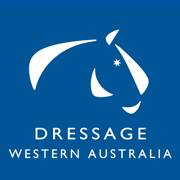 DRESSAGE WA WESTERN AUSTRALIAN YOUNG DRESSAGE PONY COMPETITIONDressage Western Australia is proud to support the inaugural Western Australian Young Dressage Pony competition at this Event.The Competition will follow the outline of the Young Dressage Horse competition save for the following:Eligibility Requirements:To be eligible to compete as a Pony – the Pony must measure at 14.2h and under (without shoes).Guest Rider:The Guest Rider will be a suitability qualified and sized Western Australian FEI rider and current member of the Western Australia State Young Rider Squad.Awards and Prizes: (subject to suitable entries being received)The Dressage Western Australia Champion Young Dressage Pony will receive:A commemorative woolen rug;A trophy;A bespoke rosette; and$150.00 cash prize.2.      The winners in each age category (ie 4, 5 and 6 year old) will receive:A commemorative cotton rug;A trophy;A bespoke rosette; andA $50.00 cash prize.    All entrants with receive a participant sash.IMPORTANT NOTE – The Event Director reserves the right to alter the Awards and Prizes in this Competition  in the event that suitable entries are not received – ie 3 or more entrants in each category.PRIZES AND AWARDSSaturday 12th April 2014 – Festival ClassesA.	Rosettes and/or sashes to be awarded for first to sixth place getters in all classes where entries exceed 12.B.	Rosettes and/or sashes to be awarded for first to third place getters in all classes where entries do not exceed 12.C.	With the exception of the FEI classes, a “Festival Winner” will be awarded at all levels for competitor, pony and participant classes offered at the Event which shall be the horse and rider combination with the highest combined percentage score from the tests ridden at that level for example – Preliminary 1B (say at 68%) and Preliminary 1D (say at 71%)  = average percentage being 69.5%.   D.	Where there are 9 or more horse and rider combinations at that level – the winner will receive an embroidered woolen rug and a commemorative rosette.   Where there are less than 9 horse and rider combination at that level – the rug may be substituted for a trophy.E.	The “Small Tour” Festival winner will be decided on Sunday 13th April 2013 at the conclusion of the Prix St George class – Acres Rural Lifestyle Services Steph Robson Memorial – and shall be the horse and rider combination with the highest combined percentage score at Inter 1 and Prix St George as per the example outlined in paragraph C above.  Provided that there are 6 or more horse and rider combinations to be assessed, the winner will receive an embroidered woolen rug and a commemorative rosette.  Where there are less than 6 horse and rider combinations at that level – the rug may be substituted for a trophy.F.	There will NOT be a “Large Tour” Festival winner as the Event will only offer the Grand Prix and Grand Prix freestyle.  Provided that there are at least 2 entries received in the Grand Prix class, the winner will receive a commemorative rosette and either a trophy or embroidered rug at the discretion of the Event Director.Sunday 13th  April 2014 – Freestyle ClassesLink to Preliminary Freestyle (Dressage WA 2011):http://www.equestrianwa.org.au/site/equestrian/wa/downloads/Dressage/Preliminary%20Freestyle%20_DWA_290711.pdfA.	Rosettes and/or sashes to be awarded for first to sixth place getters in all classes where entries exceed 12.B.	Rosettes and/or sashes to be awarded for first to third place getters in all classes where entries do not exceed 12.C.	Provided that there are 6 or more horse and rider combinations entered in the class, the winner of each class will receive an embroidered rug and a commemorative rosette..  In the event that there are less than 6 in the class, the rug may be substituted for a trophy.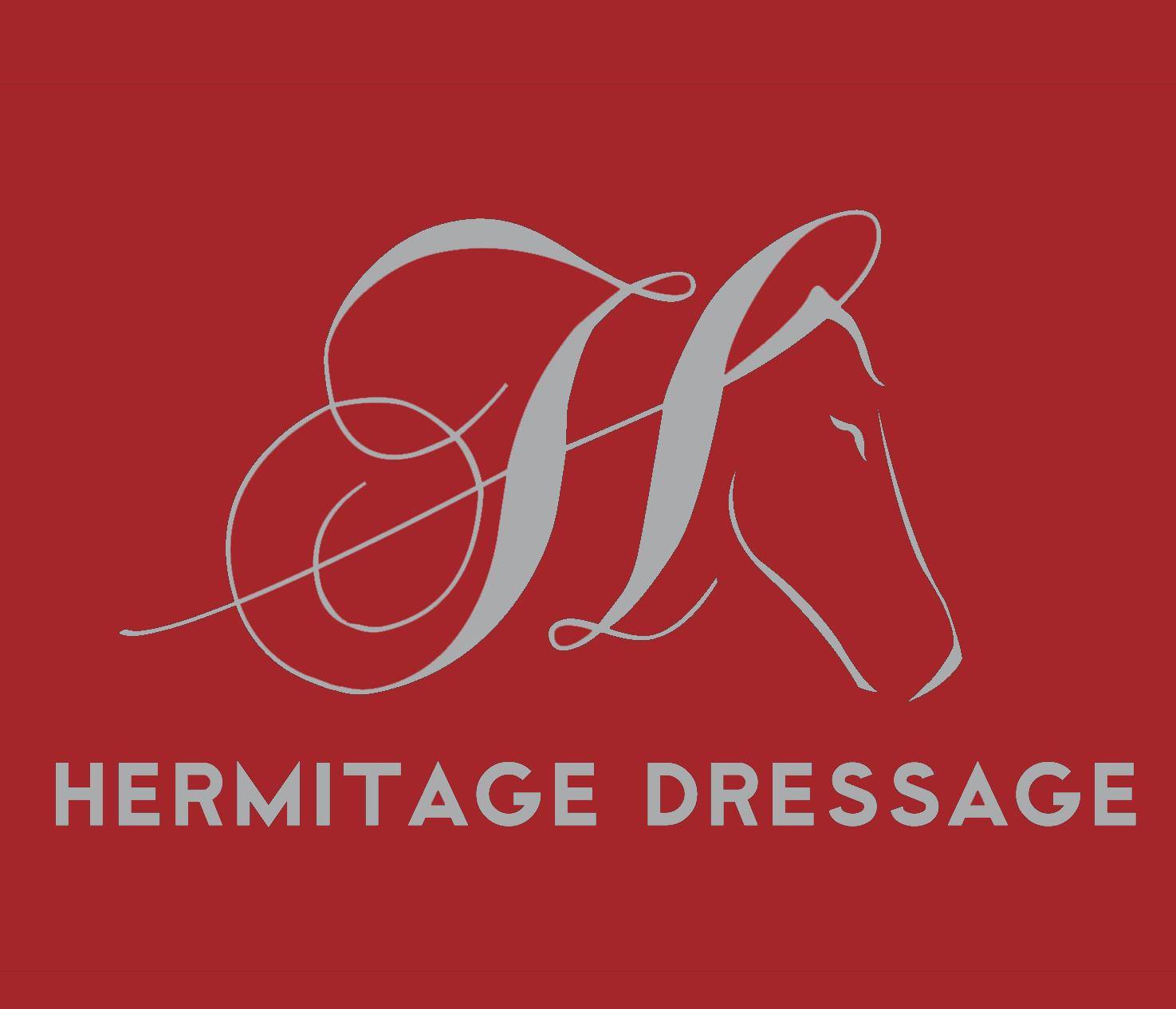 Special AwardsThe Acres Rural Lifestyle Services Steph Robson Memorial - the Prix St George class to be conducted on the Sunday will be in honour of Steph Robson – a much loved personality and great contributor to equestrian sport in Western Australia over the years.  The winner of the class will receive a personalised gift  kindly donated by Steph Robson’s friends, Robin Allen and Judy Weber.  Thanks to generous sponsor Acres Rural Lifestyle Services, the class winner will receive a commemorative rug, bespoke rosette, together with a Horseland voucher for $125.00.  The second placegetter will receive a Horseland voucher for $75.00 and the third place getter will receive a $50.00 Horseland voucher.	Eliva Park Thoroughbred Achievement Award.  A special presentation rug will be awarded to the registered thoroughbred that achieves the highest percentage in EA competitor, para-equestrian or FEI classes at the Event.  ** To be eligible – please forward a copy of papers evidencing registration to be provided to the Event Director by close of entries (a print out from the database is acceptable).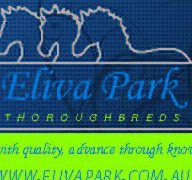 Tim Weigall Memorial – Arabian Achievement Award.  In honour of Tim Weigall and his amazing contribution to equestrian sport – a special presentation rug will be awarded to the Arabian or Arabian derivative registered with the Arabian Horse Society of Australia  that achieves the highest percentage in EA competitor, para-equestrian or FEI classes at the Event. ** To be eligible – please forward a copy of papers evidencing registration to be provided to the Event Director by close of entries“Freestyle Challenge” AwardsEach horse and rider combination that completes a freestyle class on  Sunday 13th  April 2014 will receive a commemorative sash evidencing their achievement and participation.The Challenge winner at each level will be the horse and rider combination with the highest combined percentage score from one class at that level on the Saturday 12th April 2014 and the freestyle completed at that same level on Sunday 13th  April 2014 for example – the horse and rider compete in the Preliminary classes on Saturday 12th April and achieve their best score in the Preliminary 1:3 of say 71% - on Sunday they complete their freestyle and achieve a score of 82% = their Challenge score will be 76.5%.Challenge winners will receive a presentation rug and a commemorative rosette. In the event that there are less than 6 combinations to compete in that level of the Challenge – the organisers reserve the right to substitute the rug for a trophy.To be eligible to win a Challenge – a horse and rider must complete both a an EA or FEI test **  on Saturday 12th April 2014 and a freestyle test at the same level on Sunday 13th  April 2014.Challenge levels are as follows:Preliminary (Competitor, Pony and Participant)Novice (Competitor, Pony and Participant)Elementary (Competitor and Pony)Medium (Competitor and Pony)Advanced (Competitor)Prix St George *Inter 1 *Grand Prix **  Please note that a  Challenge has been created  at Prix St George level.  Those horses that are not quite ready for the demands of Inter 1  may compete in the Advanced Freestyle to be eligible for the Prix St George Challenge.  Horses that compete at Prix St George and Inter 1 may also be eligible for Prix St George Challenge award and their results from the Prix St George and Inter 1 freestyle will be used to calculate their percentages.  The Inter 1 Challenge will be decided on the scores from the Inter 1 and the Inter 1 Freestyle. The Grand Prix Challenge will be decided on scores from either the Grand Prix or the Entry Level Grand Prix and the Grand Prix Freestyle.PROVISIONAL TIMETABLE AND CLASSES* Changes to the above timetable may be necessary depending on the entries and weather.** Classes will be available subject to at least 1 entry being received.*** Classes will be available subject to a minimum of 3 entries being received.**** Classes will be available subject to a minimum of 2 entries being received. Saturday 12th  April 2014Sunday 13th April 20141.     Competitor Preliminary 1:124.Preliminary Freestyle (Competito)2.     Pony Preliminary 1:125.  Preliminary Freestyle (Pon3.     Competitor Preliminary 1:3 26.  Preliminary Freestyle (Participant)4.     Pony Preliminary 1:327.  Novice Freestyle (Competitor)5.     Competitor Novice 2:1 28.  Novice Freestyle (Pony)6.     Pony Novice 2:129.  Novice Freestyle (Participant)7.     Competitor Novice 2:330. Elementary Freestyle (Competitorl)8.     Pony Novice 2:331.  Elementary Freestyle (Pony)9.     Competitor Elementary3:132.  Medium Freestyle (Competitor)10.   Pony Elementary 3:133.  Medium Freestyle (Pony)11.   Competitor Elementary 3:334.  Advanced Freestyle (Competitor) 12.   Pony Elementary 3:335.  Advanced Freestyle (Pony) **13.   Competitor Medium 4:136.  FEI Prix St George14.   Pony Medium 4:137.  FEI Inter 1 Freestyle ***15.   Competitor Medium 4:338.  FEI Grand Prix Freestyle **16.   Pony Medium 4:339.  Para Equestrian Freestyle **17.   Competitor Advanced 5:140.  Para Equestrian Grade 11 **18.   Pony Advanced 5:1 **41.  Para Equestrian Grade 111 **19.   Competitor Advanced 5:342.  Para Equestrian Grade IV **20.   Pony Advanced 5:3 **43.  Participant Preliminary 1:121.   FEI Inter 1 ***44.  Participant Preliminary 1:322.   FEI Grand Prix **45.  Participant Novice 2:123.  EA Entry Level Grand Prix **46.  Participant Novice 2:347.  4 y/o Young Dressage HORSE **48.  5 y/o Young Dressage HORSE **49.  6 y/o Young Dressage HORSE  **50.   4 y/o Young Dressage PONY ****51.  5 y/o Young Dressage PONY ****52.  6 y/o Young Dressage PONY ****